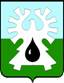 МУНИЦИПАЛЬНОЕ ОБРАЗОВАНИЕ ГОРОД УРАЙХанты-Мансийский автономный округ - Юграадминистрация ГОРОДА УРАЙПОСТАНОВЛЕНИЕОт _______________                                                                                                      №_________ О внесении изменений в муниципальную программу«Развитие жилищно-коммунального комплексаи повышение энергетической эффективностив городе Урай» на 2019 - 2030 годы На основании Федерального  закона от 06.10.2003 №131-ФЗ «Об общих принципах организации местного  самоуправления в Российской Федерации», Федерального закона от 28.06.2014 №172-ФЗ «О стратегическом планировании в Российской Федерации», в соответствии со статьей 179 Бюджетного кодекса Российской Федерации, постановлением администрации города Урай от 25.06.2019 №1524 «О муниципальных программах муниципального образования городской округ город Урай»:1. Внести изменения в  муниципальную программу «Развитие жилищно-коммунального комплекса и повышение энергетической эффективности в городе Урай» на 2019 - 2030 годы, утверждённую постановлением администрации города Урай от 25.09.2018 №2468,  согласно приложению.2. Опубликовать постановление в газете «Знамя» и разместить на официальном сайте органов местного самоуправления города Урай в информационно-телекоммуникационной сети «Интернет».3. Контроль за выполнением постановления возложить на заместителя главы города Урай И.А. Козлова.Глава  города Урай                                                                                                    Т.Р. ЗакирзяновПриложение  к постановлению                                                                                                                администрации города Урай                                                                                                         от                     № Изменения в муниципальную программу«Развитие жилищно-коммунального комплекса и повышения энергетической эффективности в городе Урай» на 2019-2030 годы (далее – муниципальная программа)Строку  4  паспорта муниципальной программы изложить в следующей редакции:«»;Строку  11  паспорта муниципальной программы изложить в следующей редакции:«»;3. В разделе 2 «Механизм реализации муниципальной программы»:3.1. пункт 2.2 изложить в следующей редакции:«2.2. Реализация мероприятий муниципальной программы посредством инициативного бюджетирования осуществляется в соответствии с муниципальными правовыми актами администрации города Урай.».3.2. пункт 2.5 изложить в следующей редакции:«2.5. Мероприятие 1.5 подпрограммы 1 таблицы 2 муниципальной программы реализуется посредством инициативного бюджетирования».4. Таблицу 2 изложить в следующей редакции:«Таблица 2Распределение финансовых ресурсов муниципальной программы»;5. В таблице приложения 1 к муниципальной программе:5.1. строку 1 изложить в следующей редакции:«»;5.2. строку 5 изложить в следующей редакции:«».6. Строку 1.5 таблицы приложения 2 к муниципальной программе изложить в следующей редакции:                                                                                                  «».7.  Приложение 3 к муниципальной программе  изложить  в следующей редакции:«Приложение 3 к муниципальной программе «Развитие жилищно-коммунального комплекса и повышения энергетической эффективности в городе Урай» на 2019-2030 годыПубличная декларация о результатах  реализации  мероприятий муниципальной программы «Развитие жилищно-коммунального комплекса и повышения энергетической эффективности в городе Урай» на 2019-2030 годы».4Соисполнители муниципальной программы1. Управление образования и молодежной политики администрации города Урай.2. Муниципальное казенное учреждение «Управление капитального строительства города Урай» (далее – МКУ «УКС г.Урай»).3. Муниципальное казенное учреждение «Управление градостроительства, землепользования и природопользования города Урай» (далее – МКУ «УГЗиП  г.Урай»).11Параметры финансового обеспечения муниципальной программы1. Источником финансового обеспечения муниципальной программы является бюджет городского округа город Урай и бюджет Ханты-Мансийского автономного округа – Югры. 2. Для реализации муниципальной программы всего необходимо 2 380 819,2 тыс. рублей; 1) на 2019 год – 226 285,2 тыс. рублей; 2) на 2020 год – 223 784,9 тыс. рублей; 3) на 2021 год – 173 887,1 тыс. рублей; 4) на 2022 год – 136 511,6 тыс. рублей;5) на 2023 год – 202 543,8 тыс. рублей; 6) на 2024 год – 202 543,8 тыс. рублей; 7) на 2025 год – 202 543,8 тыс. рублей; 8) на 2026 год – 202 543,8 тыс. рублей; 9) на 2027 год – 202 543,8 тыс. рублей; 10) на 2028 год – 202 543,8 тыс. рублей; 11) на 2029 год – 202 543,8 тыс. рублей; 12) на 2030 год – 202 543,8 тыс.рублей. № 
основного мероприятияОсновные мероприятия муниципальной программы (их взаимосвязь с целевыми показателями муниципальной программы)Ответственный исполнитель/ соисполнитель Источники 
финансированияИсточники 
финансированияФинансовые затраты на реализацию (тыс. рублей)Финансовые затраты на реализацию (тыс. рублей)Финансовые затраты на реализацию (тыс. рублей)Финансовые затраты на реализацию (тыс. рублей)Финансовые затраты на реализацию (тыс. рублей)Финансовые затраты на реализацию (тыс. рублей)Финансовые затраты на реализацию (тыс. рублей)Финансовые затраты на реализацию (тыс. рублей)Финансовые затраты на реализацию (тыс. рублей)Финансовые затраты на реализацию (тыс. рублей)Финансовые затраты на реализацию (тыс. рублей)Финансовые затраты на реализацию (тыс. рублей)Финансовые затраты на реализацию (тыс. рублей)Финансовые затраты на реализацию (тыс. рублей)Финансовые затраты на реализацию (тыс. рублей)Финансовые затраты на реализацию (тыс. рублей)Финансовые затраты на реализацию (тыс. рублей)Финансовые затраты на реализацию (тыс. рублей)№ 
основного мероприятияОсновные мероприятия муниципальной программы (их взаимосвязь с целевыми показателями муниципальной программы)Ответственный исполнитель/ соисполнитель Источники 
финансированияИсточники 
финансированиявсего2019 г.2020 г.2021 г.2021 г.2021 г.2022 г.2022 г.2023 г.2023 г.2023 г.2024 г.2025 г.2026 г.2027 г.2028 г.2029 г.2030 г.123445677889910101111121314151617Подпрограмма 1. Создание условий для обеспечения содержания объектов жилищно-коммунального комплекса города УрайПодпрограмма 1. Создание условий для обеспечения содержания объектов жилищно-коммунального комплекса города УрайПодпрограмма 1. Создание условий для обеспечения содержания объектов жилищно-коммунального комплекса города УрайПодпрограмма 1. Создание условий для обеспечения содержания объектов жилищно-коммунального комплекса города УрайПодпрограмма 1. Создание условий для обеспечения содержания объектов жилищно-коммунального комплекса города УрайПодпрограмма 1. Создание условий для обеспечения содержания объектов жилищно-коммунального комплекса города УрайПодпрограмма 1. Создание условий для обеспечения содержания объектов жилищно-коммунального комплекса города УрайПодпрограмма 1. Создание условий для обеспечения содержания объектов жилищно-коммунального комплекса города УрайПодпрограмма 1. Создание условий для обеспечения содержания объектов жилищно-коммунального комплекса города УрайПодпрограмма 1. Создание условий для обеспечения содержания объектов жилищно-коммунального комплекса города УрайПодпрограмма 1. Создание условий для обеспечения содержания объектов жилищно-коммунального комплекса города УрайПодпрограмма 1. Создание условий для обеспечения содержания объектов жилищно-коммунального комплекса города УрайПодпрограмма 1. Создание условий для обеспечения содержания объектов жилищно-коммунального комплекса города УрайПодпрограмма 1. Создание условий для обеспечения содержания объектов жилищно-коммунального комплекса города УрайПодпрограмма 1. Создание условий для обеспечения содержания объектов жилищно-коммунального комплекса города УрайПодпрограмма 1. Создание условий для обеспечения содержания объектов жилищно-коммунального комплекса города УрайПодпрограмма 1. Создание условий для обеспечения содержания объектов жилищно-коммунального комплекса города УрайПодпрограмма 1. Создание условий для обеспечения содержания объектов жилищно-коммунального комплекса города УрайПодпрограмма 1. Создание условий для обеспечения содержания объектов жилищно-коммунального комплекса города УрайПодпрограмма 1. Создание условий для обеспечения содержания объектов жилищно-коммунального комплекса города УрайПодпрограмма 1. Создание условий для обеспечения содержания объектов жилищно-коммунального комплекса города УрайПодпрограмма 1. Создание условий для обеспечения содержания объектов жилищно-коммунального комплекса города Урай1.1.Организация содержания дорожного хозяйства(5)МКУ «УЖКХ г.Урай»;МКУ «УКС                  г.Урай»всего:всего:977 673,788 530,690 768,047 381,147 381,147 381,132 309,232 309,289 835,689 835,689 835,689 835,689 835,689 835,689 835,689 835,689 835,689 835,61.1.Организация содержания дорожного хозяйства(5)МКУ «УЖКХ г.Урай»;МКУ «УКС                  г.Урай»федеральный бюджетфедеральный бюджет0000000000000000001.1.Организация содержания дорожного хозяйства(5)МКУ «УЖКХ г.Урай»;МКУ «УКС                  г.Урай»бюджет Ханты-Мансийского автономного округа -Югрыбюджет Ханты-Мансийского автономного округа -Югры0000000000000000001.1.Организация содержания дорожного хозяйства(5)МКУ «УЖКХ г.Урай»;МКУ «УКС                  г.Урай»местный бюджетместный бюджет977 673,788 530,690 768,047 381,147 381,147 381,132 309,232 309,289 835,689 835,689 835,689 835,689 835,689 835,689 835,689 835,689 835,689 835,61.1.Организация содержания дорожного хозяйства(5)МКУ «УЖКХ г.Урай»;МКУ «УКС                  г.Урай»иные источники финансирования иные источники финансирования 0000000000000000001.2Организация содержания мест массового отдыха населения(5)МКУ «УЖКХ г.Урай»всего:всего:3 177,1185,1272,0272,0272,0272,0272,0272,0272,0272,0272,0272,0272,0272,0272,0272,0272,0272,01.2Организация содержания мест массового отдыха населения(5)МКУ «УЖКХ г.Урай»федеральный бюджетфедеральный бюджет0000000000000000001.2Организация содержания мест массового отдыха населения(5)МКУ «УЖКХ г.Урай»бюджет Ханты-Мансийского автономного округа -Югрыбюджет Ханты-Мансийского автономного округа -Югры0000000000000000001.2Организация содержания мест массового отдыха населения(5)МКУ «УЖКХ г.Урай»местный бюджетместный бюджет3 177,1185,1272,0272,0272,0272,0272,0272,0272,0272,0272,0272,0272,0272,0272,0272,0272,0272,01.2Организация содержания мест массового отдыха населения(5)МКУ «УЖКХ г.Урай»иные источники финансирования иные источники финансирования 0000000000000000001.3Организация содержания мест захоронения(5)МКУ «УЖКХ г.Урай»всего:всего:22 342,22 312,732,532,532,532,532,532,52 491,52 491,52 491,52 491,52 491,52 491,52 491,52 491,52 491,52 491,51.3Организация содержания мест захоронения(5)МКУ «УЖКХ г.Урай»федеральный бюджетфедеральный бюджет0000000000000000001.3Организация содержания мест захоронения(5)МКУ «УЖКХ г.Урай»бюджет Ханты-Мансийского автономного округа -Югрыбюджет Ханты-Мансийского автономного округа -Югры0000000000000000001.3Организация содержания мест захоронения(5)МКУ «УЖКХ г.Урай»местный бюджетместный бюджет22 342,22 312,732,532,532,532,532,532,52 491,52 491,52 491,52 491,52 491,52 491,52 491,52 491,52 491,52 491,51.3Организация содержания мест захоронения(5)МКУ «УЖКХ г.Урай»иные источники финансирования иные источники финансирования 0000000000000000001.4Организация ремонта муниципального  жилищного фонда (5)МКУ «УЖКХ г.Урай»всего:всего:4 243,12 214,32 028,80,00,00,00,00,00,00,00,00,00,00,00,00,00,00,01.4Организация ремонта муниципального  жилищного фонда (5)МКУ «УЖКХ г.Урай»федеральный бюджетфедеральный бюджет0000000000000000001.4Организация ремонта муниципального  жилищного фонда (5)МКУ «УЖКХ г.Урай»бюджет Ханты-Мансийского автономного округа -Югрыбюджет Ханты-Мансийского автономного округа -Югры0000000000000000001.4Организация ремонта муниципального  жилищного фонда (5)МКУ «УЖКХ г.Урай»местный бюджетместный бюджет4 243,12 214,32 028,80,00,00,00,00,00,00,00,00,00,00,00,00,00,00,01.4Организация ремонта муниципального  жилищного фонда (5)МКУ «УЖКХ г.Урай»иные источники финансирования иные источники финансирования 0000000000000000001.5Организация содержания и обустройство объектов благоустройства(5)МКУ «УЖКХ г.Урай» МКУ «УГЗиП г. Урай»Всего:Всего:606 492,765 971,267 826,665 475,365 475,365 475,343 046,443 046,445 502,445 502,445 502,445 524,445 524,445 524,445 524,445 524,445 524,445 524,41.5Организация содержания и обустройство объектов благоустройства(5)МКУ «УЖКХ г.Урай» МКУ «УГЗиП г. Урай»федеральный бюджетфедеральный бюджет0000000000000000001.5Организация содержания и обустройство объектов благоустройства(5)МКУ «УЖКХ г.Урай» МКУ «УГЗиП г. Урай»бюджет Ханты-Мансийского автономного округа -Югрыбюджет Ханты-Мансийского автономного округа -Югры8 404,08 404,000000000000000001.5Организация содержания и обустройство объектов благоустройства(5)МКУ «УЖКХ г.Урай» МКУ «УГЗиП г. Урай»местный бюджетместный бюджет598 088,757 567,267 826,665 475,365 475,365 475,343 046,443 046,445 502,445 502,445 502,445 524,445 524,445 524,445 524,445 524,445 524,445 524,41.5Организация содержания и обустройство объектов благоустройства(5)МКУ «УЖКХ г.Урай» МКУ «УГЗиП г. Урай»иные источники финансированияиные источники финансирования0000000000000000001.6Организация электроснабжения уличного освещения          (5)МКУ «УЖКХ г.Урай»всего:всего:399 188,034 776,930 419,730 419,730 419,730 419,730 419,730 419,734 144,034 144,034 144,034 144,034 144,034 144,034 144,034 144,034 144,034 144,01.6Организация электроснабжения уличного освещения          (5)МКУ «УЖКХ г.Урай»федеральный бюджетфедеральный бюджет0000000000000000001.6Организация электроснабжения уличного освещения          (5)МКУ «УЖКХ г.Урай»бюджет Ханты-Мансийского автономного округа -Югрыбюджет Ханты-Мансийского автономного округа -Югры0000000000000000001.6Организация электроснабжения уличного освещения          (5)МКУ «УЖКХ г.Урай»местный бюджетместный бюджет399 188,034 776,930 419,730 419,730 419,730 419,730 419,730 419,734 144,034 144,034 144,034 144,034 144,034 144,034 144,034 144,034 144,034 144,01.6Организация электроснабжения уличного освещения          (5)МКУ «УЖКХ г.Урай»иные источники финансирования иные источники финансирования 0000000000000000001.7Организация отлова, транспортировки, учета, содержания, умерщвления, утилизации безнадзорных и бродячих животных (5)МКУ «УЖКХ г.Урай»всего:всего:4 823,8319,11 246,5389,1389,1389,1389,1389,1310,0310,0310,0310,0310,0310,0310,0310,0310,0310,01.7Организация отлова, транспортировки, учета, содержания, умерщвления, утилизации безнадзорных и бродячих животных (5)МКУ «УЖКХ г.Урай»федеральный бюджетфедеральный бюджет0000000000000000001.7Организация отлова, транспортировки, учета, содержания, умерщвления, утилизации безнадзорных и бродячих животных (5)МКУ «УЖКХ г.Урай»бюджет Ханты-Мансийского автономного округа -Югрыбюджет Ханты-Мансийского автономного округа -Югры4 823,8319,11 246,5389,1389,1389,1389,1389,1310,0310,0310,0310,0310,0310,0310,0310,0310,0310,01.7Организация отлова, транспортировки, учета, содержания, умерщвления, утилизации безнадзорных и бродячих животных (5)МКУ «УЖКХ г.Урай»местный бюджетместный бюджет0000000000000000001.7Организация отлова, транспортировки, учета, содержания, умерщвления, утилизации безнадзорных и бродячих животных (5)МКУ «УЖКХ г.Урай»иные источники финансирования иные источники финансирования 0000000000000000001.8Предоставление субсидий на возмещение недополученных доходов организациям, осуществляющим реализацию населению сжиженного газа по розничным ценам(1)МКУ «УЖКХ г.Урай»всего:всего:57 288,72 114,52 949,33 037,73 037,73 037,73 128,83 128,85 757,35 757,35 757,35 757,35 757,35 757,35 757,35 757,35 757,35 757,31.8Предоставление субсидий на возмещение недополученных доходов организациям, осуществляющим реализацию населению сжиженного газа по розничным ценам(1)МКУ «УЖКХ г.Урай»федеральный бюджетфедеральный бюджет0000000000000000001.8Предоставление субсидий на возмещение недополученных доходов организациям, осуществляющим реализацию населению сжиженного газа по розничным ценам(1)МКУ «УЖКХ г.Урай»бюджет Ханты-Мансийского автономного округа -Югрыбюджет Ханты-Мансийского автономного округа -Югры57 288,72 114,52 949,33 037,73 037,73 037,73 128,83 128,85 757,35 757,35 757,35 757,35 757,35 757,35 757,35 757,35 757,35 757,31.8Предоставление субсидий на возмещение недополученных доходов организациям, осуществляющим реализацию населению сжиженного газа по розничным ценам(1)МКУ «УЖКХ г.Урай»местный бюджетместный бюджет0000000000000000001.8Предоставление субсидий на возмещение недополученных доходов организациям, осуществляющим реализацию населению сжиженного газа по розничным ценам(1)МКУ «УЖКХ г.Урай»иные источники финансирования иные источники финансирования 0000000000000000001.9Обеспечение деятельности МКУ «УЖКХ г. Урай»(1-5)МКУ «УЖКХ г.Урай»всего:всего:243 293,919 293,521 627,822 074,422 074,422 074,422 108,622 108,619 773,719 773,719 773,719 773,719 773,719 773,719 773,719 773,719 773,719 773,71.9Обеспечение деятельности МКУ «УЖКХ г. Урай»(1-5)МКУ «УЖКХ г.Урай»Федеральный бюджетФедеральный бюджет0000000000000000001.9Обеспечение деятельности МКУ «УЖКХ г. Урай»(1-5)МКУ «УЖКХ г.Урай»бюджет Ханты-Мансийского автономного округа -Югрыбюджет Ханты-Мансийского автономного округа -Югры0000000000000000001.9Обеспечение деятельности МКУ «УЖКХ г. Урай»(1-5)МКУ «УЖКХ г.Урай»местный бюджетместный бюджет243 293,919 293,521 627,822 074,422 074,422 074,422 108,622 108,619 773,719 773,719 773,719 773,719 773,719 773,719 773,719 773,719 773,719 773,71.9Обеспечение деятельности МКУ «УЖКХ г. Урай»(1-5)МКУ «УЖКХ г.Урай»иные источники финансирования иные источники финансирования 0000000000000000001.10Снос аварийных многоквартирных жилых домов(3)МКУ «УЖКХ г.Урай»всего:всего:14 959,76 223,52 438,2629,8629,8629,8629,8629,8629,8629,8629,8629,8629,8629,8629,8629,8629,8629,81.10Снос аварийных многоквартирных жилых домов(3)МКУ «УЖКХ г.Урай»федеральный бюджетфедеральный бюджет0000000000000000001.10Снос аварийных многоквартирных жилых домов(3)МКУ «УЖКХ г.Урай»бюджет Ханты-Мансийского автономного округа -Югрыбюджет Ханты-Мансийского автономного округа -Югры1 154,31 154,300000000000000001.10Снос аварийных многоквартирных жилых домов(3)МКУ «УЖКХ г.Урай»местный бюджетместный бюджет13 805,45 069,22 438,2629,8629,8629,8629,8629,8629,8629,8629,8629,8629,8629,8629,8629,8629,8629,81.10Снос аварийных многоквартирных жилых домов(3)МКУ «УЖКХ г.Урай»иные источники финансирования иные источники финансирования 0000000000000000001.11Оплата взносов на капитальный ремонт общего имущества в многоквартирных домах (за жилые помещения, являющиеся муниципальной собственностью в многоквартирных домах)(4)МКУ «УЖКХ г.Урай»всего:всего:47 004,14 033,64 175,54 175,54 175,54 175,54 175,54 175,53 805,53 805,53 805,53 805,53 805,53 805,53 805,53 805,53 805,53 805,51.11Оплата взносов на капитальный ремонт общего имущества в многоквартирных домах (за жилые помещения, являющиеся муниципальной собственностью в многоквартирных домах)(4)МКУ «УЖКХ г.Урай»федеральный бюджетфедеральный бюджет0000000000000000001.11Оплата взносов на капитальный ремонт общего имущества в многоквартирных домах (за жилые помещения, являющиеся муниципальной собственностью в многоквартирных домах)(4)МКУ «УЖКХ г.Урай»бюджет Ханты-Мансийского автономного округа -Югрыбюджет Ханты-Мансийского автономного округа -Югры0000000000000000001.11Оплата взносов на капитальный ремонт общего имущества в многоквартирных домах (за жилые помещения, являющиеся муниципальной собственностью в многоквартирных домах)(4)МКУ «УЖКХ г.Урай»местный бюджетместный бюджет47 004,14 033,64 175,54 175,54 175,54 175,54 175,54 175,53 805,53 805,53 805,53 805,53 805,53 805,53 805,53 805,53 805,53 805,51.11Оплата взносов на капитальный ремонт общего имущества в многоквартирных домах (за жилые помещения, являющиеся муниципальной собственностью в многоквартирных домах)(4)МКУ «УЖКХ г.Урай»иные источники финансирования иные источники финансирования 0000000000000000001.12Обеспечение условий доступности для инвалидов жилых помещений и общего имущества в  МКД. (1)МКУ «УЖКХ г.Урай»всего:всего:332,2310,20,00,00,00,00,00,022,022,022,00,00,00,00,00,00,00,01.12Обеспечение условий доступности для инвалидов жилых помещений и общего имущества в  МКД. (1)МКУ «УЖКХ г.Урай»федеральный бюджетфедеральный бюджет0000000000000000001.12Обеспечение условий доступности для инвалидов жилых помещений и общего имущества в  МКД. (1)МКУ «УЖКХ г.Урай»бюджет Ханты-Мансийского автономного округа -Югрыбюджет Ханты-Мансийского автономного округа -Югры0000000000000000001.12Обеспечение условий доступности для инвалидов жилых помещений и общего имущества в  МКД. (1)МКУ «УЖКХ г.Урай»местный бюджетместный бюджет332,2310,20,00,00,00,00,00,022,022,022,00,00,00,00,00,00,00,01.12Обеспечение условий доступности для инвалидов жилых помещений и общего имущества в  МКД. (1)МКУ «УЖКХ г.Урай»иные источники финансирования иные источники финансирования 000000000000000000ИТОГО по подпрограмме 1:ИТОГО по подпрограмме 1:всего:всего:2 380 819,2226 285,2223 784,9173 887,1173 887,1173 887,1136 511,6136 511,6202 543,8202 543,8202 543,8202 543,8202 543,8202 543,8202 543,8202 543,8202 543,8202 543,8ИТОГО по подпрограмме 1:ИТОГО по подпрограмме 1:федеральный бюджетфедеральный бюджет000000000000000000ИТОГО по подпрограмме 1:ИТОГО по подпрограмме 1:бюджет Ханты-Мансийского автономного округа - Югрыбюджет Ханты-Мансийского автономного округа - Югры71 670,811 991,94 195,83 426,83 426,83 426,83 517,93 517,96 067,36 067,36 067,36 067,36 067,36 067,36 067,36 067,36 067,36 067,3ИТОГО по подпрограмме 1:ИТОГО по подпрограмме 1:местный бюджетместный бюджет2 309 148,4214 293,3219 589,1170 460,3170 460,3170 460,3132 993,7132 993,7196 476,5196 476,5196 476,5196 476,5196 476,5196 476,5196 476,5196 476,5196 476,5196 476,5ИТОГО по подпрограмме 1:ИТОГО по подпрограмме 1:иные источники финансирования иные источники финансирования 000000000000000000Подпрограмма 2.  Создание условий для развития энергосбережения, повышение энергетической эффективности в городе УрайПодпрограмма 2.  Создание условий для развития энергосбережения, повышение энергетической эффективности в городе УрайПодпрограмма 2.  Создание условий для развития энергосбережения, повышение энергетической эффективности в городе УрайПодпрограмма 2.  Создание условий для развития энергосбережения, повышение энергетической эффективности в городе УрайПодпрограмма 2.  Создание условий для развития энергосбережения, повышение энергетической эффективности в городе УрайПодпрограмма 2.  Создание условий для развития энергосбережения, повышение энергетической эффективности в городе УрайПодпрограмма 2.  Создание условий для развития энергосбережения, повышение энергетической эффективности в городе УрайПодпрограмма 2.  Создание условий для развития энергосбережения, повышение энергетической эффективности в городе УрайПодпрограмма 2.  Создание условий для развития энергосбережения, повышение энергетической эффективности в городе УрайПодпрограмма 2.  Создание условий для развития энергосбережения, повышение энергетической эффективности в городе УрайПодпрограмма 2.  Создание условий для развития энергосбережения, повышение энергетической эффективности в городе УрайПодпрограмма 2.  Создание условий для развития энергосбережения, повышение энергетической эффективности в городе УрайПодпрограмма 2.  Создание условий для развития энергосбережения, повышение энергетической эффективности в городе УрайПодпрограмма 2.  Создание условий для развития энергосбережения, повышение энергетической эффективности в городе УрайПодпрограмма 2.  Создание условий для развития энергосбережения, повышение энергетической эффективности в городе УрайПодпрограмма 2.  Создание условий для развития энергосбережения, повышение энергетической эффективности в городе УрайПодпрограмма 2.  Создание условий для развития энергосбережения, повышение энергетической эффективности в городе УрайПодпрограмма 2.  Создание условий для развития энергосбережения, повышение энергетической эффективности в городе УрайПодпрограмма 2.  Создание условий для развития энергосбережения, повышение энергетической эффективности в городе УрайПодпрограмма 2.  Создание условий для развития энергосбережения, повышение энергетической эффективности в городе УрайПодпрограмма 2.  Создание условий для развития энергосбережения, повышение энергетической эффективности в городе УрайПодпрограмма 2.  Создание условий для развития энергосбережения, повышение энергетической эффективности в городе Урай22.1.Информирование жителей многоквартирных домов о возможностях эффективного  использования энергетических ресурсов(6-10)МКУ «УЖКХ г.Урай»МКУ «УЖКХ г.Урай»без финансирования------------------2.2.Снижение потребления энергетических ресурсов(11-15)МКУ «УЖКХ г.Урай»,Управление образования и молодёжной политики администрации города УрайМКУ «УЖКХ г.Урай»,Управление образования и молодёжной политики администрации города Урайбез финансирования------------------ИТОГО по подпрограмме 2:ИТОГО по подпрограмме 2:ИТОГО по подпрограмме 2:ИТОГО по подпрограмме 2:без финансирования------------------Всего по муниципальной программе:Всего по муниципальной программе:Всего по муниципальной программе:Всего по муниципальной программе:всего:2 380 819,2226 285,2223 784,9223 784,9223 784,9173 887,1173 887,1136 511,6136 511,6202 543,8202 543,8202 543,8202 543,8202 543,8202 543,8202 543,8202 543,8202 543,8Всего по муниципальной программе:Всего по муниципальной программе:Всего по муниципальной программе:Всего по муниципальной программе:федеральный бюджет000000000000000000Всего по муниципальной программе:Всего по муниципальной программе:Всего по муниципальной программе:Всего по муниципальной программе:бюджет Ханты-Мансийского автономного округа - Югры71 670,811 991,94 195,84 195,84 195,83 426,83 426,83 517,93 517,96 067,36 067,36 067,36 067,36 067,36 067,36 067,36 067,36 067,3Всего по муниципальной программе:Всего по муниципальной программе:Всего по муниципальной программе:Всего по муниципальной программе:местный бюджет2 309 148,4214 293,3219 589,1219 589,1219 589,1170 460,3170 460,3132 993,7132 993,7196 476,5196 476,5196 476,5196 476,5196 476,5196 476,5196 476,5196 476,5196 476,5Всего по муниципальной программе:Всего по муниципальной программе:Всего по муниципальной программе:Всего по муниципальной программе:иные источники финансирования 000000000000000000Инвестиции в объекты муниципальной собственностиИнвестиции в объекты муниципальной собственностиВсего:496,0496,000000000000Инвестиции в объекты муниципальной собственностиИнвестиции в объекты муниципальной собственностиФедеральный бюджет0000000000000Инвестиции в объекты муниципальной собственностиИнвестиции в объекты муниципальной собственностиБюджет Ханты-Мансийского автономного округа - Югры0000000000000Инвестиции в объекты муниципальной собственностиИнвестиции в объекты муниципальной собственностиместный бюджет496,0496,000000000000Инвестиции в объекты муниципальной собственностиИнвестиции в объекты муниципальной собственностиИные источники финансирования 0000000000000Прочие расходыПрочие расходыВсего:2 380 323,2225 789,2223 784,9173 887,1136 511,6202 543,8202 543,8202 543,8202 543,8202 543,8202 543,8202 543,8202 543,8Прочие расходыПрочие расходыФедеральный бюджет0000000000000Прочие расходыПрочие расходыБюджет Ханты-Мансийского автономного округа - Югры71 670,811 991,94 195,83 426,83 517,96 067,36 067,36 067,36 067,36 067,36 067,36 067,36 067,3Прочие расходыПрочие расходыместный бюджет2 308 652,4213797,3219 589,1170 460,3132 993,7196 476,5196 476,5196 476,5196 476,5196 476,5196 476,5196 476,5196 476,5Прочие расходыПрочие расходыИные источники финансирования 0000000000000В том числе:В том числе:Ответственный исполнитель - МКУ «УЖКХ г.Урай»Ответственный исполнитель - МКУ «УЖКХ г.Урай»Всего:2 380 013,2225 789,2223 629,9173 732,1136 511,6202 543,8202 543,8202 543,8202 543,8202 543,8202 543,8202 543,8202 543,8Ответственный исполнитель - МКУ «УЖКХ г.Урай»Ответственный исполнитель - МКУ «УЖКХ г.Урай»Федеральный бюджет0000000000000Ответственный исполнитель - МКУ «УЖКХ г.Урай»Ответственный исполнитель - МКУ «УЖКХ г.Урай»Бюджет Ханты-Мансийского автономного округа - Югры71 670,811 991,94 195,83 426,83 517,96 067,36 067,36 067,36 067,36 067,36 067,36 067,36 067,3Ответственный исполнитель - МКУ «УЖКХ г.Урай»Ответственный исполнитель - МКУ «УЖКХ г.Урай»местный бюджет2 308 342,4213 797,3219 434,1170 305,3132 993,7196 476,5196 476,5196 476,5196 476,5196 476,5196 476,5196 476,5196 476,5Ответственный исполнитель - МКУ «УЖКХ г.Урай»Ответственный исполнитель - МКУ «УЖКХ г.Урай»Иные источники финансирования 0000000000000Соисполнитель 1 – (Управление образования и молодежной политики администрации города Урай)Соисполнитель 1 – (Управление образования и молодежной политики администрации города Урай)всего:0000000000000Соисполнитель 1 – (Управление образования и молодежной политики администрации города Урай)Соисполнитель 1 – (Управление образования и молодежной политики администрации города Урай)федеральный бюджет0000000000000Соисполнитель 1 – (Управление образования и молодежной политики администрации города Урай)Соисполнитель 1 – (Управление образования и молодежной политики администрации города Урай)бюджет Ханты-Мансийского автономного округа - Югры0000000000000Соисполнитель 1 – (Управление образования и молодежной политики администрации города Урай)Соисполнитель 1 – (Управление образования и молодежной политики администрации города Урай)местный бюджет0000000000000Соисполнитель 1 – (Управление образования и молодежной политики администрации города Урай)Соисполнитель 1 – (Управление образования и молодежной политики администрации города Урай)иные источники финансирования0000000000000Соисполнитель 2 – (МКУ «УКС г.Урай»)Соисполнитель 2 – (МКУ «УКС г.Урай»)всего:496,0496,000000000000федеральный бюджет0000000000000бюджет Ханты-Мансийского автономного округа - Югры0000000000000местный бюджет496,0496,000000000000иные источники финансирования0000000000000Соисполнитель 3  – (МКУ «УГЗиП г. Урай»)Соисполнитель 3  – (МКУ «УГЗиП г. Урай»)всего:310,00155,0155,0000000000Соисполнитель 3  – (МКУ «УГЗиП г. Урай»)Соисполнитель 3  – (МКУ «УГЗиП г. Урай»)федеральный бюджет0000000000000бюджет Ханты-Мансийского автономного округа - Югры0000000000000местный бюджет310,00155,0155,0000000000иные источники финансирования00000000000001Удовлетворенность граждан качеством жилищно-коммунальных услуг %Показатель рассчитывается по формуле: «Да»+ «Скорее да»+  «Затрудняюсь ответить» х («Да»+ «Скорее да»)/100х0,8. Источником информации является результат социологического опроса   граждан города Урай,  проводимого управлением внутренней политики  администрации города Урай.5Удовлетворенность населения благоустроенностью общественных мест пребывания населения%Показатель рассчитывается по формуле: «Да»+ «Скорее да»+  «Затрудняюсь ответить» х («Да»+ «Скорее да»)/100х0,8.Источник информации: результат социологического опроса  населения города Урай,  проводимого управлением внутренней политики  администрации города Урай1.5Организация содержания и  обустройство объектов благоустройстваОказание услуг  по содержанию, ремонту, озеленению объектов благоустройстваФедеральный закон от 06.10.2003 №131-ФЗ  «Об общих принципах организации местного самоуправления в Российской Федерации»№ п/пНаименование результатаЗначение результата (ед. измерения) Срок исполненияНаименование мероприятия  (подпрограммы)       муниципальной  программы, направленного на достижение результатаОбъём финансирования   мероприятия1234561Удовлетворенность граждан качеством жилищно-коммунальных услуг 86,0%2030 годПодпрограмма 1. Создание условий для обеспечения содержания объектов жилищно-коммунального комплекса города Урай2 380 819,20 тыс.рублей2Фактический уровень собираемости платы граждан  за предоставленные жилищно-коммунальные услуги за отчетный период100% ежегодно2019-2030 годыПодпрограмма 1. Создание условий для обеспечения содержания объектов жилищно-коммунального комплекса города Урай2 380 819,20 тыс.рублей3Доля аварийных многоквартирных жилых домов в общем количестве многоквартирных жилых домов на конец отчетного периода0,5%2030 годПодпрограмма 1. Создание условий для обеспечения содержания объектов жилищно-коммунального комплекса города Урай2 380 819,20 тыс.рублей4Фактический уровень собираемости взносов на капитальный ремонт общего имущества  многоквартирных домов за отчетный период 94,98%2030 годПодпрограмма 1. Создание условий для обеспечения содержания объектов жилищно-коммунального комплекса города Урай2 380 819,20 тыс.рублей5Удовлетворенность населения благоустроенностью общественных мест пребывания населения 85,9%2030 годПодпрограмма 1. Создание условий для обеспечения содержания объектов жилищно-коммунального комплекса города Урай2 380 819,20 тыс.рублей6Удельная величина потребления энергетических ресурсов в многоквартирных домах: тепловая энергия 0, 198 Гкал на 1 кв.м. общей площади2030 годПодпрограмма 2. Создание условий для развития энергосбережения, повышение энергетической эффективности в городе УрайБез финансирования7Удельная величина потребления энергетических ресурсов в многоквартирных домах: холодная вода  25,94 куб.м  на одногопроживающего2030 годПодпрограмма 2. Создание условий для развития энергосбережения, повышение энергетической эффективности в городе УрайБез финансирования8Удельная величина потребления энергетических ресурсов в многоквартирных домах: горячая вода 12,77 куб.м  на одного проживающего2030 годПодпрограмма 2. Создание условий для развития энергосбережения, повышение энергетической эффективности в городе УрайБез финансирования9Удельная величина потребления энергетических ресурсов в многоквартирных домах: электрическая энергия 806,3 кВт/ ч  на одного проживающего 2030 годПодпрограмма 2. Создание условий для развития энергосбережения, повышение энергетической эффективности в городе УрайБез финансирования10Удельная величина потребления энергетических ресурсов в многоквартирных домах: природный газ 204,3 куб.м  на одного проживающего2030 годПодпрограмма 2. Создание условий для развития энергосбережения, повышение энергетической эффективности в городе УрайБез финансирования11Удельная величина потребления энергетических ресурсов муниципальными бюджетными учреждениями: тепловая энергия 0,095 Гкал  на 1 кв.м общей площади2030 годПодпрограмма 2. Создание условий для развития энергосбережения, повышение энергетической эффективности в городе УрайБез финансирования12Удельная величина потребления энергетических ресурсов муниципальными бюджетными учреждениями: холодная вода 1,45 куб.м  на одного  человека населения2030 годПодпрограмма 2. Создание условий для развития энергосбережения, повышение энергетической эффективности в городе УрайБез финансирования13Удельная величина потребления энергетических ресурсов муниципальными бюджетными учреждениями: горячая вода 0,395 куб.м  на одного  человека населения2030годПодпрограмма 2. Создание условий для развития энергосбережения, повышение энергетической эффективности в городе УрайБез финансирования14Удельная величина потребления энергетических ресурсов муниципальными бюджетными учреждениями: электрическая энергия  120,0 кВт /ч  на одного человека населения2030 годПодпрограмма 2. Создание условий для развития энергосбережения, повышение энергетической эффективности в городе УрайБез финансирования15Удельная величина потребления энергетических ресурсов муниципальными бюджетными учреждениями: природный газ        6,55 куб.м  на одного  человека населения 2030 годПодпрограмма 2. Создание условий для развития энергосбережения, повышение энергетической эффективности в городе УрайБез финансирования